 BRALNA ZNAČKA  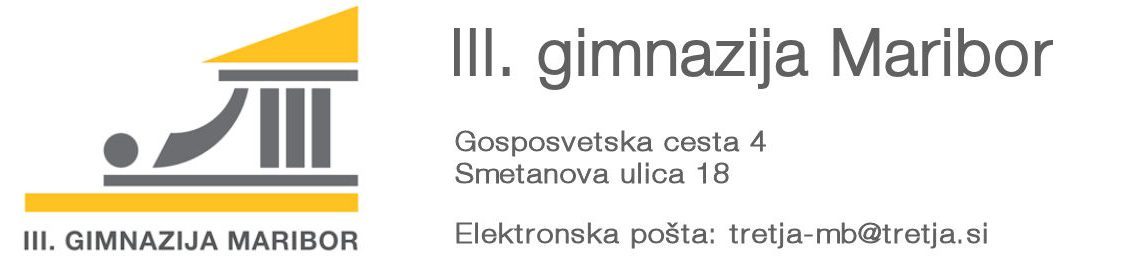 III. GIMNAZIJE MARIBOR                                                         2022/2023 Ime in priimek bralke/bralca, razred: _______________________________________________________________ E-naslov bralke/bralca: _______________________________________________________________ Strinjam se z uporabo e-naslova za obveščanje o dogodkih šolske knjižnice III. gimnazije Maribor (v kvadratek zapišite X, če se strinjate):                                                                                   S podpisom dovoljujem šolski knjižnici III. gimnazije Maribor, da moje osebne podatke obdeluje in hrani za namene organizacije in izvedbe bralne značke III. gimnazije Maribor.                        Datum: _________________                                      Podpis: ___________________    Dodatne informacije dobite v šolski knjižnici III. gimnazije pri knjižničarkah, pri Janji Divjak, prof., ali prek e-pošte na naslovu tretja-knjiznica@tretja.si.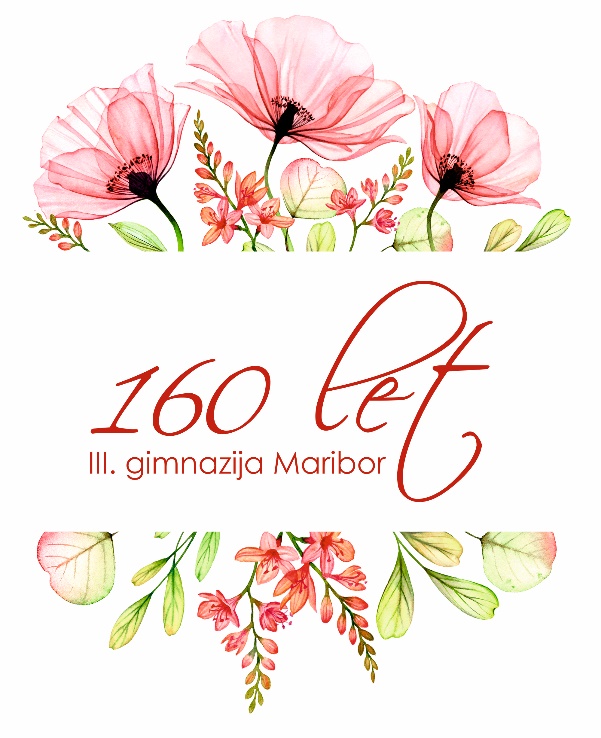 MOJE KNJIŽNE IZBRANKE Izpolnjen obrazec lahko do vključno 31. marca 2023 oddate osebno v šolski knjižnici III. gimnazije Maribor.Dodatne informacije dobite v šolski knjižnici III. gimnazije pri knjižničarkah, pri Janji Divjak, prof., ali prek e-pošte tretja-knjiznica@tretja.si. Avtor in naslov knjige: Misel iz knjige/o knjigi: 